Smlouva o dílo 27/2023Účelová komunikace, opěrná zeď a odstavné plochy Lesy
města Dvůr Králové nad Labem s.r.o.Níže uvedené strany,Lesy města Dvůr Králové nad Labem s.r.o.(dále jen „objednatel")a(dále jen „zhotovitel")(společně též jako „smluvní strany")uzavírají níže uvedeného dne na níže uvedeném místě dle § 1746 odst. 2 zákona č. 89/2012 Sb., občanský zákoník (dále jen „občanský zákoník"), tuto smlouvu o poskytování služeb (dále jen „smlouva").Uvedení zástupci obou smluvních stran pro věci smluvní prohlašují, že jsou oprávněni tuto smlouvu podepsat a k platnosti smlouvy není potřeba podpisu jiné osoby. Změny a doplňky smlouvy o dílo jsou oprávněni sjednávat pouze tito jmenovaní zástupci.Zástupci obou smluvních stran pro věci technické jsou oprávněni jednat pouze ve věcech technických a nejsou oprávněni sjednávat jiné změny.Zástupci objednatele pro věci technické jsou dále oprávněni provádět rozhodnutí týkající se:provedení dodatečných zkoušek nebo ověření,pozastavení prováděných stavebních prací nebo jejich zastavení v souladu s podmínkami smlouvy,iuplatnění požadavku na vyloučení pracovníků zhotovitele, kteří hrubým způsobem poruší předpisy a nařízení, platná pro realizaci díla.PŘEDMĚT A ÚČEL SMLOUVYZhotovitel se zavazuje, že pro objednatele provede stavební práce. Předmětem plnění této smlouvy: Účelová komunikace, opěrná zeď a odstavné plochy Lesy města Dvůr Králové nad Labem s.r.o.Podrobný rozsah a způsob provedení díla:Účelová komunikaceManipulační plocha200 Opěrná zeďVON Vedlejší rozpočtové nákladyOstatní dokumenty jsou součástí této smlouvy. Smluvní strany berou na vědomí, že zadávací podmínky zadávacího řízení veřejné zakázky na plnění předmětu díla dle této smlouvy nejsou vzhledem ke svému rozsahu fyzicky připojeny k žádnému ze stejnopisů smlouvy. Smluvní strany podpisem smlouvy stvrzují, že veškeré dokumenty, které jsou podkladem plnění díla, jim v době podpisu byly poskytnuty a že se s nimi řádně seznámily.Bez písemného souhlasu objednatele nesmí být použity jiné materiály, technologie nebo výrobky, než které uvádí související doklady. Současně se zhotovitel zavazuje a ručí za to, že při realizací díla nepoužije žádný materiál, o kterém je v době použití známo, že je zdraví škodlivý. Pokud tak zhotovitel učiní, je povinen na písemné vyzvání objednatele provést okamžitou nápravu a veškeré náklady s tím spojené nese zhotovitel.Zhotovitel provede kompletní fotodokumentaci průběhu realizace díla. Z této dokumentace bude vždy patrný stav konkrétní části díla před zahájením prací a po jejím dokončení. Zhotovitel dále provede fotodokumentaci samotného průběhu všech prací. Dokumentaci předá zhotovitel objednateli při protokolárním předání hotového díla.Technický dozor investora zajistí po celou dobu realizace díla na své náklady objednatel. Zhotovitel zajistí koordinaci a technické spolupůsobení při všech výše uvedených činnostech.Objednatel se zavazuje, že dokončené dílo od zhotovitele převezme a zaplatí zhotoviteli za provedené dílo cenu sjednanou v této smlouvě.SPECIFIKACE PLNĚNÍ2.1 Místo plněníÚčelová komunikace, opěrná zeď a odstavné plochy Lesy města Dvůr Králové nad Labem s.r.o. na parcele č. 2322/10, 2322/14, 2360 v k. ú. Dvůr Králové nad LabemTermín plnění- předání staveniště 16.10.2023- dokončení do 29.3.2024Cena dílaCena díla byla stanovena na základě nabídky zhotovitele v rámci zadávacího řízení veřejné zakázky malého rozsahu na předmět díla. Tato cena je stanovena v souladu se zákonem č. 526/1990 Sb., o cenách, v platném znění, jako cena nejvýše přípustná, maximální, pro plnění předmětného díla. Cenu je možné překročit pouze za podmínek stanovených ve smlouvě, jsou-li v souladu s kogentními ustanoveními všech právních předpisů.Cena bez DPH; 5 875 380,64 KčStavební zakázka je v režimu přenesené daňové povinnosti.Zhotovitel prohlašuje, že jeho cenová nabídka obsahuje veškeré práce dle ustanovení této smlouvy o dílo a zadávacích podmínek zadávacího řízení veřejné zakázky pro předmětnou stavbu. Cena díla zahrnuje veškeré náklady včetně materiálu, dopravy, poplatků za skládku, ukládání hmot na skládky, veškerých energií, vybudování příjezdů na staveniště, dočasného dopravního značení, nákladů spojených s dočasným omezením práv jiných osob v souvislosti s prováděním stavby, poplatků za dočasné užívání veřejných a jiných ploch, zajištění potřebných zkoušek a zaměření potřebných ke zhotovení díla. V ceně díla jsou rovněž zahrnuty náklady na vybudování, provoz, údržbu a vyklizení zařízení staveniště a bezpečnostní zajištění staveniště (osvětlení, ohrazení, apod.)Cena díla může být změněna pouze v případě realizace dalších prací na základě požadavku objednatele (tzv. vícepráce), které budou předem dohodnuty a schváleny oběma smluvními stranami formou písemného dodatku k této smlouvě o dílo.V případě víceprací se bude vycházet z jednotkových cen oceněného krycího listu nabídky. Ostatní položky budou oceněny v cenách URS platných pro letošní rok.Fakturace a platební podmínky:Provedení prací bude zhotovitel fakturovat takto:o měsíčně na základě výpisu skutečně provedených a odsouhlasených prací a konečnou fakturu až do celkové výše nabídkové ceny po dokončení a předání díla objednatelisplatnost faktury je stanovena na 30 dnů od data doručení faktury objednatelidaňový doklad zhotovitele musí obsahovat zejména:název a sídlo zhotovitele a objednatele, vč. čísel bankovních účtůIČ, DIČpředmět plnění + číslo smlouvycena provedených prací + soupis provedených prací (v příloze)celková účtovaná částka bez DPHdatum vystavení fakturyZávazky objednatele a zhotovitele podmiňující provedení dílaZhotovitel po převzetí ostatních dokumentů od objednatele, nejpozději pak před zahájením prací, prověří, zda tyto ostatní dokumenty, které se týkají jeho díla, nemají zřejmé nedostatky, zda neobsahují řešení, materiály a konstrukce, které jsou vzhledem k charakteru díla nevhodné. Je rovněž povinen se přesvědčit, zda ostatní dokumenty nejsou v rozporu s technickými ukazateli ČSN.Zjistí-li zhotovitel vady v souvisejících dokumentech, upozorní na ně neprodleně objednatele a tyto vady s ním projedná. O tomto projednání bude pořízen písemný zápis.3Zhotovitel odpovídá za vady díla vzniklé v přímé souvislosti s porušením všech svých povinností. Zhotovitel odpovídá ve smyslu tohoto odstavce pouze do té míry, do jaké je to vzhledem k jeho odbornosti od něj možné rozumně požadovat.Objednatel předá zhotoviteli staveniště v rozsahu a v takovém stavu, aby zhotovitel mohl započít práce v souladu s ostatními dokumenty.Zhotovitel se zavazuje provést dílo na vlastní nebezpečí a přebírá v plném rozsahu odpovědnost za prováděné práce v požadované kvalitě a stanovených termínech.Pokud během realizace díla dojde k poškození okolního zařízení vinou zhotovitele, je zhotovitel povinen uvést zařízení do původního stavu na vlastní náklady.Pokud nebyla přijata neprodleně přiměřená opatření k zajištění BOZP na staveništi ze strany zhotovitele na které byl upozorněn, může objednatel:zhotoviteli uložit povinnost uhradit smluvní pokutu ve výši až 0,1 % z ceny díla za každé písemné oznámení,vydat zákaz dalšího provádění práce, případně vykázat osobu porušující bezpečnost práce ze staveniště.StaveništěStaveništěm se rozumí prostor, určený ostatními dokumenty a zadávacím řízením veřejné zakázky.Objednatel předá zhotoviteli staveniště nejpozději v den zahájení prací.Zhotovitel je povinen seznámit se po převzetí staveniště s rozmístěním a trasou nadzemních vedení na staveništi a zabezpečit je tak, aby v průběhu provádění díla nedošlo k jejich poškození.Veškerá potřebná povolení k užívání veřejných ploch zajišťuje zhotovitel a nese veškeré poplatky vyplývající z užívání veřejných ploch.Jestliže v souvislosti se zahájením prací na staveništi bude třeba umístit nebo přemístit dopravní značky nebo světelné řízení dopravy podle předpisů o pozemních komunikacích a podmínek dopravního inspektorátu, obstará tyto práce zhotovitel. Zhotovitel dále zodpovídá za umísťování, přemísťování a udržování tohoto zařízení v souvislosti s průběhem provádění prací.Zhotovitel je povinen udržovat na převzatém staveništi pořádek a čistotu a je povinen odstraňovat odpady a nečistoty vzniklé jeho pracemi.Zhotovitel je povinen zajistit v rámci svých prací staveniště z hlediska bezpečnosti (oplocení, osvětlení, přechody apod.) v rozsahu stanoveném zákonem č. 183/2006 Sb., stavební zákon, v platném znění (dále jen „stavební zákon") a ostatními právními předpisy. Případné škody vzniklé nedodržením tohoto ustanovení nese zhotovitel. Konkrétní podmínky budou stanoveny při přejímce staveniště.Nejpozději do 14 dnů po odevzdání a převzetí díla je zhotovitel povinen vyklidit zcela staveniště a upravit jej tak, jak určuje projektová dokumentace.Zhotovitel zodpovídá za zajištění čistoty všech komunikací, které používá k realizaci stavby. Veškeré případné sankce a pokuty, které budou na objednatele uplatněny z důvodu nesplnění této povinnosti, a které způsobí zhotovitel, přenese objednatel na zhotovitele.Stavební deník4Zhotovitel je povinen vést ode dne převzetí staveniště o pracích, které provádí, stavební deník, do kterého je povinen zapisovat všechny skutečnosti rozhodné pro plnění smlouvy. Zejména je povinen zapisovat údaje o časovém postupu prací, jejich jakosti, zdůvodnění odchylek provádění prací od ostatních dokumentů apod. Povinnost vést stavební deník končí předáním a převzetím díla.Stavební deník bude uložen na staveništi u stavbyvedoucího zhotovitele. Pro vedení stavebního deníku platí ustanovení stavebního zákona.Zápisy do stavebního deníku čitelně zapisuje a podepisuje stavbyvedoucí vždy ten den, kdy byly práce provedeny nebo kdy nastaly okolnosti, které jsou předmětem zápisu. Mezi jednotlivými záznamy nesmí být vynechána volná místa. Mimo stavbyvedoucího může do stavebního deníku provádět potřebné záznamy pouze technický zástupce objednatele, případně objednatelem pověřený zástupce nebo příslušné orgány státní správy a stavebního dohledu.Nesouhlasí-li stavbyvedoucí se zápisem, který učinil technický zástupce objednatele nebo objednatelem pověřený zástupce do stavebního deníku, musí k tomuto zápisu připojit svoje stanovisko nejpozději do 2 pracovních dnů, jinak se má za to, že s uvedeným zápisem bez výhrad souhlasí.Objednatel je povinen vyjadřovat se k mimořádným zápisům ve stavebním deníku učiněných zhotovitelem bez zbytečného odkladu od data zápisu na základě telefonické výzvy zhotovitele.Zápisy ve stavebním deníku se nepovažují za změnu smlouvy o dílo, slouží případně pouze jako podklad pro jednání o změně smlouvy o dílo.Provádění díla, kvalitativní podmínkyZhotovitel je povinen vyzvat objednatele ke kontrole a prověření prací, které v dalším postupu budou zakryty nebo se stanou nepřístupnými. Neučiní-li tak, je povinen na žádost objednatele odkrýt práce, které byly zakr/ty nebo se staly nepřístupnými na svůj náklad. Objednatel je povinen provést kontrolu prací nejpozději do dvou pracovních dnů po vyzvání.Veškeré odborné práce musejí vykonávat pracovníci zhotovitele nebo jeho subdodavatelů, kteří mají příslušnou kvalifikaci. Doklady o kvalifikaci pracovníků je zhotovitel povinen na požádání objednatele předložit.Zhotovitel je povinen při provádění prací dodržovat veškeré normy, bezpečnostní a hygienické předpisy, zákony a jejich prováděcí vyhlášky, které se týkají jeho činnosti. Pokud porušením těchto předpisů vznikne jakákoliv škoda, nese vzniklé náklady spojené s odstraněním škody zhotovitel.Zhotovitel se zavazuje dodržet při provádění stavby podmínky stavebního povolení, pokud je vystaveno. Případné škody, vzniklé nedodržením podmínek v něm uvedených nese zhotovitel.Obě smluvní strany se dohodly, že kvalita díla je definována technickými specifikacemi použitých materiálů a výrobků, normami „ČSN", i když nejsou závazné ve smyslu stavebního zákona, a úvodními ustanoveními bývalých ceníků URS Praha, kde je specifikována předepsaná kvalita a způsoby její kontroly, uvedeny způsoby měření, názvosloví a definice.Náklady spotřebovaných energií a vody potřebných pro stavbu, nese zhotovitel, jejich měření, přihlášení a projednání odběrů si zajistí zhotovitel na svoje náklady u dodavatelů energií. Detailní podmínky budou dohodnuty při přejímce staveniště.Pokud činností zhotovitele dojde ke způsobení škody objednateli nebo jiným^subjektům z titulu opomenutí, nedbalosti nebo neplněním podmínek vyplývajících se zákona, ČSN nebo právních předpisů či z ustanovení této smlouvy, je zhotovitel povinen bez zbytečného odkladu tuto škodu odstranit a není-li to možné, tak uhradit náklady s ní spojené.Na stavbě budou konány pravidelné kontrolní dny. Termín konání prvního kontrolního dne oznámí zástupce objednatele.5Zhotovitel zajistí koordinaci všech prací, které budou v prostoru staveniště prováděny.Zhotovitel je povinen stanovit a dodržet technologii svých prací tak, aby zabezpečil při bouracích a demoličních pracích šetrné demontáže výrobků, aby nedošlo ke zbytečnému poškození materiálů a výrobků, o které má objednatel zájem pro další využití.Předání dílaZhotovitel je povinen písemně oznámit objednateli nejpozději 5 dnů předem, kdy bude dílo připraveno k odevzdání. Objednatel je pak povinen nejpozději do 5 dnů od termínu stanoveného zhotovitelem zahájit přejímací řízení a řádně v něm pokračovat. Termín zahájení přejímacího řízení oznámí objednatel písemně zhotoviteli.Zhotovitel je povinen připravit a doložit k přejímacímu řízení:zápisy a osvědčení o provedených zkouškách, použitých materiálech (atesty, certifikáty apod.)zápisy o prověření prací a konstrukcí zakrytých v průběhu pracístavební deník (deníky)fotodokumentaceO průběhu přejímacího řízení pořídí objednatel zápis, ve kterém uvede i soupis případných vad a nedodělků, pokud se na díle vyskytují, dále termín jejich odstranění. Pokud objednatel odmítne dílo převzít, uvede do zápisu své důvody.Objednatel není povinen převzít dílo, vykazující vážné vady nebo nedodělky.Záruční podmínkyZhotovitel poskytuje objednateli záruku za jakost a provedení díla v délce 60 měsíců s výjimkou komponentů, kde je záruční lhůta dána výrobcem.Záruční doba začíná běžet dnem předání díla uvedeným v zápise o převzetí a předání dokončeného díla objednateli.Smluvní sankcePorušení smluvních ujednání a jeho důsledky1) V případě prodlení se splněním díla ve sjednaném termínu má objednatel právo účtovat smluvní pokutu ve výši 0,2 % z ceny díla za každý započatý den prodlení.Za prodlení s poukázáním plateb ve stanoveném termínu má právo zhotovitel účtovat smluvní pokutu ve výši 0,2 % z nezaplacené částky za každý den prodlení.Zhotovitel prohlašuje, že se před podáním své nabídky seznámil s rozsahem díla a vyjasnil si případné nejasnosti a že mu jsou známé technické, kvalitativní a specifické podmínky, za nichž se bude dílo realizovat.6Bude-li v záruční lhůtě zjištěna vada díla, zavazuje se zhotovitel tuto vadu odstranit do 14 dní od převzetí reklamace. Pokud do 14 dnů od doručení vadu neodstraní, je povinen uhradit objednateli smluvní pokutu ve výši 800 Kč za každý den prodlení. Neodstraní-li zhotovitel vadu do 30 dnů od převzetí reklamace, je objednatel oprávněn pověřit odstraněním vady jinou specializovanou firmu. Takto vzniklé náklady uhradí zhotovitel.Ohrozí-li nebo zmaří-li zhotovitel realizaci dohodnutého díla, nebo podstatným způsobem poruší ujednání této smlouvy, má objednatel právo od této smlouvy odstoupit. Pro odstoupení od realizace díla platí příslušná ustanovení Občanského zákoníku. V případě, že dojde k odstoupení od realizace díla, má zhotovitel nárok na úhradu prací provedených jím ke dni účinnosti odstoupení.Změna závazkuTuto smlouvu lze měnit pouze písemným oboustranně potvrzeným ujednáním, výslovně nazvaným "Dodatek ke smlouvě". K návrhům dodatků k této smlouvě se strany zavazují vyjádřit písemně ve lhůtě 10 dní od doporučeného odeslání dodatku druhé straně. Po tuto dobu je strana, která ho podala tímto návrhem vázána.Nastanou-li u některé ze stran skutečnosti, bránící řádnému plnění této smlouvy, je tato strana povinna to ihned bez zbytečného odkladu oznámit druhé straně a vyvolat jednání zástupců oprávněných jednat.Závěrečná ustanoveníObjednatel může nařídit dočasné zastavení stavebních prací. Lhůty a termíny se v takovém případě prodlužují o čas, po který byly stavební práce zastaveny, pokud nebude dohodnuto jinak. Dojde-li k takovémuto případu, má zhotovitel právo na náhradu veškerých prokázaných nákladů a případných škod v důsledku takového zastavení vzniklých. Trvá-li toto zastavení prací více jak jeden měsíc, může zhotovitel od smlouvy jednostranně odstoupit.Smluvní strany se zavazují řešit spory vzniklé v souvislosti s touto smlouvou smírně a s maximální snahou o vzájemnou dohodu. V případě, že takovým způsobem není možné spor vyřešit, rozhodne příslušný soud dle českého práva.Při opakovaném závažném nedodržení kvality provádění prací nebo porušení technologických postupů a technologické kázně zhotovitelem nebo při nedodržení termínů a podmínek stanovených v této smlouvě, má objednatel právo po předchozím upozornění zhotovitele od smlouvy odstoupit.Chce-li některá ze stran od této smlouvy odstoupit na základě ujednání z této smlouvy vyplývajících, je povinna své odstoupení písemně oznámit druhé straně s uvedením dne, ke kterému od smlouvy odstupuje. V odstoupení musí být dále uveden důvod, pro který strana od smlouvy odstupuje a přesná citace ustanovení smlouvy, které ji k takovému kroku opravňuje. Bez těchto náležitostí je odstoupení neplatné.Nesouhlasí-li jedna ze stran s důvodem odstoupení druhé strany nebo popírá-li jeho existenci, je povinna to písemně oznámit nejpozději do deseti dnů po obdržení oznámení o odstoupení odstupující smluvní straně. Pokud tak neučiní, má se za to, že s důvodem odstoupení souhlasí.Odstoupí-li některá ze stran od této smlouvy na základě ujednání z této smlouvy vyplývajících, pak povinností obou stran je následující:7- zhotovitel provede soupis všech provedených prací□ zhotovitel provede finanční vyčíslení provedených prací (tj. soupis provedených prací oceněný dle způsobu, kterým je stanovena cena díla) a zpracuje celkovou sestavu těchto provedených pracízhotovitel odklidí veškerý svůj nezabudovaný materiál, pokud se strany nedohodnou jinakzhotovitel vyzve objednatele k „dílčímu předání díla" a objednatel je povinen do 5 dnů od obdržení vyzvání zahájit „dílčí přejímací řízení"po dílčím předání provedených prací sjednají obě strany písemně práva a povinnosti, plynoucí pro ně ze zániku smlouvySmluvní vztahy neupravené v této smlouvě se řídí příslušnými ustanoveními občanského zákoníku a souvisejícími právními předpisy. Závazky vyplývající z této smlouvy jsou v plném rozsahu závazné i pro případné právní nástupce obou smluvních stran.Zhotovitel si je vědom, že je ve smyslu § 2 písm. e) zákona č. 320/2001 Sb., o finanční kontrole ve veřejné správě a o změně některých zákonů, v platném znění, povinen spolupůsobit při výkonu finanční kontroly.Tato smlouva je vyhotovena ve 2 stejnopisech, z nichž jedno vyhotovení obdrží objednatel a zhotovitel obdrží také jedno vyhotovení. Každý stejnopis této smlouvy má platnost originálu.Smluvní strany prohlašují, že je jim obsah smlouvy dobře znám v celém jeho rozsahu, že smlouva je projevem pravé a svobodné vůle obou smluvních stran a že nebyla uzavřena v tísni či za nápadně nevýhodných podmínek. Na důkaz toho připojují oprávnění zástupci smluvních stran své vlastnoruční podpisy.Zhotovitel bere na vědomí, že tato smlouva bude objednatelem uveřejněna v Registru smluv zřízeném Ministerstvem vnitra ČR podle zákona č. 340/2015 Sb., o zvláštních podmínkách účinnosti některých smluv, uveřejňování těchto smluv a o registru smluv (zákon o registru smluv). Tato smlouva nabývá účinnosti dnem uveřejnění v registru smluv.Dvůr Králové nad Labem dne: 16.10.2023Za objednatele
Bc. Petr Kupský
Lesmistr/jednatel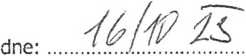 Za zhotoviteleVladislav Žižka
jednatel8se sídlem: IČO:Raisova 2824, 544 01 Dvůr Králové nad Labem 27553884bankovní spojení: číslo účtu:Československá obchodní banka, a. s. 226038589/0300zastoupené ve věcech smluvních:Bc. Petr Kupský, lesmistr/jednatel, 605 746 276zastoupené ve věcech technických:Bc. Petr Kupský, lesmistr/jednatel, 605 746 276protistranase sídlem:Stavební společnost Žižka spol s.r.o.Elišky Krásnohorské 2897, 544 01 Dvůr Králové nad LabemIČO: DIČ:49814851CZ49814851bankovní spojení: č. účtu:Komerční banka a.s. 794542601/0100zastoupená:Vladislav Žižka, xxxx